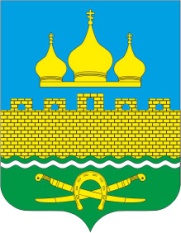 РОССИЙСКАЯ ФЕДЕРАЦИЯРОСТОВСКАЯ ОБЛАСТЬМУНИЦИПАЛЬНОЕ ОБРАЗОВАНИЕ «ТРОИЦКОЕ СЕЛЬСКОЕ ПОСЕЛЕНИЕ»СОБРАНИЕ ДЕПУТАТОВ ТРОИЦКОГО СЕЛЬСКОГО ПОСЕЛЕНИЯРЕШЕНИЕОб оказании ритуальных услуг и содержании мест погребения в Троицком сельском поселении         ПринятоСобранием депутатов						        «08» апреля 2022 годаВ соответствии с Федеральным законом от 12.01.1996 № 8-ФЗ «О погребении и похоронном деле», руководствуясь Уставом муниципального образования «Троицкое сельское поселение», утвержденным Решением Собрания депутатов Троицкого сельского поселения от 21.02.2022 г. № 195, Собрание депутатов Троицкого сельского поселенияРЕШИЛО:Утвердить Положение об оказании ритуальных услуг и содержании мест погребения в Троицком сельском поселении, согласно Приложению.Признать утратившим силу решение Собрания депутатов Троицкого сельского поселения от 08.06.2018 г. № 119 «Об оказании ритуальных услуг и содержании мест захоронения в Троицком сельском поселении».3. Настоящее решение вступает в силу с момента его опубликования и подлежит размещению на официальном сайте Администрации Троицкого сельского поселения в информационно-телекоммуникационной сети «Интернет».4. Контроль за исполнением решения оставляю за собой.Председатель Собрания депутатов –глава Троицкого сельского поселения                                                        Г.В. Туевс. Троицкое08.04.2022 г.№ 43Приложениек Решению Собрания депутатов Троицкого сельского поселения от 08.04.2022 г. № 43ПОЛОЖЕНИЕоб оказании ритуальных услуг и содержании мест погребения в Троицком сельском поселенииРаздел 1. Общие положенияСтатья 1. Задачи настоящего ПоложенияНастоящее Положение регулирует отношения по исполнению требований Федерального закона от 12.01.1996 № 8-ФЗ «О погребении и похоронном деле», связанные с:Организацией похоронного дела в Троицком сельском поселении (далее – поселение), как самостоятельного вида деятельности;порядком оказания ритуальных услуг в поселении;содержанием мест погребения на территории поселения.Статья 2. Понятия, используемые в настоящем Положении1. В настоящем Положении используются понятия, предусмотренные Федеральными законами от 12.01.1996 № 8-ФЗ «О погребении и похоронном деле» и от 27.07.2010 № 210-ФЗ «Об организации предоставления государственных и муниципальных услуг», Межгосударственным стандартом «ГОСТ 32609-2014. Услуги бытовые. Услуги ритуальные. Термины и определения».2. Общие требования к услугам по организации и проведению похорон, включая создание, учет и инвентаризацию мест погребения, а также к похоронным этике и этикету установлены Национальным стандартом Российской Федерации ГОСТ Р 54611-2011 «Услуги по организации и проведению похорон».Раздел II. Похоронное дело в поселенииСтатья 3. Организация похоронного дела в поселении1. Организация похоронного дела в Троицком сельском поселении осуществляется органами местного самоуправления Троицкого сельского поселения в пределах своей компетенции.2. В целях общественного контроля в сфере похоронного обслуживания населения решением Собрания депутатов Троицкого сельского поселения может быть создан наблюдательный совет по вопросам похоронного дела. Порядок формирования и полномочия наблюдательного совета по вопросам похоронного дела определяются решением Собрания депутатов Троицкого сельского поселения.Статья 4. Вопросы специализированной службы1. Специализированная служба по вопросам похоронного дела (далее – специализированная служба) реализует функции Администрации по осуществлению погребения умерших.2. Специализированная служба создается решением Администрации и оказывает на безвозмездной основе услуги по погребению, предоставляемые согласно гарантированному перечню услуг по погребению.3. К вопросам деятельности специализированной службы помимо вопросов, предусмотренных частью 2 настоящей статьи, относятся:1) бесплатные консультации граждан по всем вопросам, связанным с ритуальным обслуживанием населения;2) предоставление мест для захоронений на территории мест погребения;3) контроль за сохранностью мест погребений и целостностью могильных сооружений;4) контроль наличия обязательных документов, разрешающих захоронение умерших (свидетельство о смерти);5) организация и контроль уборки территории мест погребения;6) соблюдение правил техники безопасности, производственной санитарии и мер пожарной безопасности на территории мест погребения;7) соблюдение санитарных норм при захоронении умерших;8) соблюдение правил санитарной упаковки тел умерших;9) учет захоронений, выдача справки о месте погребения умершего;10) содействие компетентным органам при осуществлении эксгумации;11) контроль за соблюдением порядка захоронений умерших;12) контроль осуществления перезахоронений умерших;13) организация содержания мест погребений умерших.4. Специализированная служба может заключать договоры с юридическими лицами и индивидуальными предпринимателями на оказание отдельных видов ритуальных услуг в соответствии с законодательством Российской Федерации.5. Специализированной службой могут предоставляться услуги сверх гарантированного перечня услуг по погребению, оплата стоимости которых производится в порядке, предусмотренном частью 3 статьи 5 настоящего Положения.Статья 5. Организация предоставления ритуальных услугПогребение умершего и оказание услуг по погребению осуществляются специализированной службой по вопросам похоронного дела, создаваемой Администрацией Троицкого сельского поселения, а в случае ее отсутствия - физическим или юридическим лицом, предоставляющим мемориальные, ритуальные и другие виды услуг в сфере похоронного дела.Стоимость ритуальных услуг, предоставляемых согласно гарантированному перечню услуг по погребению, определяется нормативным правовым актом Администрации и возмещается специализированной службе в порядке, предусмотренном статьей  9 Федерального закона от 12.01.1996 № 8-ФЗ «О погребении и похоронном деле», уполномоченными органами Неклиновского района.Оплата стоимости услуг, предоставляемых сверх гарантированного перечня услуг по погребению, производится за счет средств супруга, близких родственников, иных родственников, законного представителя умершего или иного лица, взявшего на себя обязанность осуществить погребение умершего.Гражданам, получившим предусмотренные частью2 статьи 4 настоящего Положения услуги, социальное пособие на погребение, предусмотренное статьей 10 Федерального закона от 12.01.1996 № 8-ФЗ «О погребении и похоронном деле», не выплачивается.Раздел 3. Организация мест погребенийСтатья 7. Создание мест погребения1. Предложения по созданию мест погребения в Троицком сельском поселении вносятся:1) Правительством Российской Федерации совместно с Правительством Ростовской области для создания Федерального военного мемориального кладбища на территории Троицкого сельского поселения;2) федеральными органами исполнительной власти и федеральными государственными органами, в которых предусмотрены военная служба, служба в органах внутренних дел, Государственной противопожарной службе, учреждениях и органах уголовно-исполнительной системы, органах принудительного исполнения Российской Федерации, для создания воинских кладбищ на территории Троицкого сельского поселения, воинских участков на общественных кладбищах Троицкого сельского поселения;3) массовыми религиозными объединениями, уставы которых предусматривают осуществление религиозных обрядов на кладбищах, для создания вероисповедальных кладбищ на территории Троицкого сельского поселения.2. Администрация Троицкого сельского поселения является органом местного самоуправления Троицкого сельского поселения, уполномоченным на принятие решений о создании мест погребения на территории Троицкого сельского поселения (за исключением Федерального военного мемориального военного кладбища).Статья 8. Требования к размещению и содержанию мест погребения1. Выбор земельного участка для размещения места погребения на территории Троицкого сельского поселения осуществляется в соответствии с правилами застройки Троицкого сельского поселения с учетом гидрогеологических характеристик, особенностей рельефа местности, состава грунтов, предельно допустимых экологических нагрузок на окружающую среду, а также в соответствии с санитарными правилами и нормами и должен обеспечивать неопределенно долгий срок существования места погребения.»2. Предоставление земельного участка для размещения места погребения осуществляется Администрацией в соответствии с земельным законодательством, а также в соответствии с проектной документацией, утвержденной в порядке, установленном законодательством Российской Федерации и законодательством Ростовской области.3. Размер бесплатно предоставляемого участка земли на территории мест погребения Троицкого сельского поселения для погребения умершего должен обеспечивать захоронение останков умершего или погибшего в родственное место погребения. Фактический размер участка для погребения умершего не должен превышать размер:1) 2,5 м х 2,0 м - под захоронение тела в гробу на местах погребения, свободных для захоронения;2) 0,8 м х 1,1 м - под захоронение урны с прахом на всех местах погребения.При захоронении гроба с телом или тела без гроба глубина могилы должна составлять 1,5 м (от поверхности земли до крышки гроба), при этом во всех случаях отметка дна могилы должна быть на 0,5 м выше уровня стояния грунтовых вод. Высота намогильной насыпи должна быть 0,3-0,5 м от поверхности земли. Расстояние между могилами должно составлять не менее 1 м по длинным сторонам и не менее 0,5 м - по коротким сторонам.На вновь созданных местах погребения или дополнительно предоставленных участках захоронения производятся в последовательном порядке.4. Захоронение супруга или близкого родственника в одну и ту же могилу разрешается по прошествии пятнадцати лет с момента предыдущего захоронения.5. Санитарно-эпидемиологический надзор и экологический контроль за состоянием мест погребения в Троицком сельском поселении осуществляются уполномоченным Правительством Российской Федерации федеральным органом исполнительной власти.6. При нарушении санитарных и экологических требований к содержанию места погребения Администрация Троицкого сельского поселения обязана приостановить или прекратить деятельность на месте погребения и принять меры по устранению допущенных нарушений и ликвидации неблагоприятного воздействия места погребения на окружающую среду и здоровье человека, а также по созданию нового места погребения.7. Осквернение и уничтожение мест погребения, влечет ответственность, предусмотренную законодательством Российской Федерации.8. Намогильные сооружения, ограды, являются собственностью лиц, на которых оформлено место погребения. Срок нахождения таких объектов на местах погребений не ограничивается, за исключением случаев признания объекта в установленном порядке ветхим, представляющим угрозу здоровью людей, сохранности соседних объектов или признания объекта в установленном порядке бесхозяйным.9. Похоронная продукция, используемая при погребении (гробы, урны, венки, бальзамирующие вещества), должна соответствовать санитарно-эпидемиологическим требованиям и требованиям в области охраны окружающей среды.10. Не допускается погребение тел (останков) в местах, специально не отведенных для этих целей, а также запрещенных законодательством Российской Федерации.11. Лица, на которых оформлено место погребения, обязаны содержать его с имеющимися на нем намогильными сооружениями и зелеными насаждениями в надлежащем состоянии собственными силами, либо силами организации, оказывающей ритуальные услуги.Статья 9. Общественные кладбища1. Общественные кладбища предназначены для погребения умерших с учетом их волеизъявления либо по решению специализированной службы.2. На общественных кладбищах погребение может осуществляться с учетом вероисповедальных, воинских и иных обычаев и традиций.3. На общественных кладбищах для захоронения умершего предоставляется участок земли в соответствии с пунктом 3 статьи 8 настоящего Положения.4. На общественных кладбищах для погребения умерших (погибших) –военнослужащих, граждан, призванных на военные сборы, сотрудников органов внутренних дел, Государственной противопожарной службы, сотрудников учреждений и органов уголовно-исполнительной системы, органов принудительного исполнения Российской Федерации, участников войны - могут создаваться воинские участки (кварталы), а по представлению религиозных объединений - вероисповедальные участки (кварталы) для погребения умерших одной веры.На общественных кладбищах могут создаваться крематории, предназначенные для предания тел (останков) умерших (погибших) огню (кремации) с учетом их прижизненного волеизъявления, с последующим предоставлением места погребения.5. Порядок деятельности крематория определяется постановлением Администрации.Статья 10. Семейные (родовые) захоронения1. Гражданам Российской Федерации могут предоставляться участки земли на общественных кладбищах для создания семейных (родовых) захоронений в соответствии с законодательством Российской Федерации и законодательством Ростовской области.Статья 11. Старые военные и ранее неизвестные захоронения1. Старыми военными и ранее неизвестными захоронениями считаются захоронения погибших в боевых действиях, проходивших на территории Российской Федерации, а также захоронения жертв массовых репрессий на территории Троицкого сельского поселения.2. Перед проведением любых работ на территориях боевых действий, концентрационных лагерей и возможных захоронений жертв массовых репрессий в границах Троицкого сельского поселения Администрация Троицкого сельского поселения обязана обеспечить проведение обследования местности в целях выявления возможных неизвестных захоронений.При обнаружении старых военных и ранее неизвестных захоронений Администрация Троицкого сельского поселения обязана обозначить и зарегистрировать места погребения, а в необходимых случаях организовать перезахоронение останков погибших, за исключением останков погибших при защите Отечества, круг которых определяется Законом Российской Федерации от 14 января 1993 года № 4292-1 «Об увековечении памяти погибших при защите Отечества».3. Запрещаются поиск и вскрытие захоронений, указанных в части 1 настоящей статьи, гражданами или юридическими лицами, не имеющими официального разрешения на такую деятельность.Статья 12. Порядок и правила посещения мест погребения1. Доступ на территорию мест погребения для организаций и граждан является свободным.Время посещения мест погребения устанавливается:1) в весенне-летний период с 15 апреля по 14 октября - с 8.00 до 20.00 часов;2) в осенне-зимний период с 15 октября по 14 апреля - с 8.00 до 17.00 часов.2. Погребение тел (останков) умерших, захоронение урн с прахом производится на местах погребения ежедневно с 10.00 до 17.00 часов, в исключительных случаях, с учетом вероисповедальных обычаев и традиций, допускается погребение в иное время суток по согласованию со специализированной службой.3. На территории мест погребения посетители должны соблюдать общественный порядок и тишину.4. На территории мест погребения запрещается:1) устанавливать, реконструировать и демонтировать намогильные сооружения, ограды, регистрационные знаки, мемориальные плиты без согласования данных работ со специализированной службой;2) портить намогильные сооружения, могильные ограды, регистрационные знаки, оборудование мест погребения, засорять территорию;3) ломать зеленые насаждения, рвать цветы;4) сажать деревья и древесно-кустарниковые растения;5) выводить собак, выпасать домашних животных, ловить птиц;6) разводить костры, добывать песок и глину, резать дерн;7) распивать спиртные напитки и находиться в нетрезвом состоянии, состоянии наркотического и токсического опьянения;8) находиться после его закрытия;9) производить копку ям для добывания грунта, оставлять запасы строительных и других материалов;10) производить какие-либо работы по подготовке места погребения, по погребению без разрешения специализированной службы или Администрации Троицкого сельского поселения;11) присваивать чужое имущество, производить его перемещение и другие самоуправные действия;12) торговать цветами, предметами похоронного ритуала, материалами по благоустройству могил.5. Порядок и правила посещения мест погребения вывешиваются для всеобщего обозрения на видном месте в помещении специализированной службы, а во входной зоне мест погребения – вместе со схематическим планом основных зон (кварталов) и секторов мест погребений, зданий и сооружений, дорожек и мемориальных могил, мест общего пользования.Статья 13. Установка, демонтаж и утилизация намогильных сооружений1. Специализированная служба осуществляет согласование работ по установке, реконструкции и демонтажу намогильных сооружений, могильных оград и регистрационных знаков.Обращаться в специализированную службу за согласованием работ, указанных в настоящей статье, имеет право лицо, ответственное за место погребения, либо родственники умершего, которому планируется установить, реконструировать или демонтировать намогильное сооружение, при предъявлении свидетельства о его смерти.Работы, указанные в настоящей статье, могут производиться только лицами, прямо указанными в выданном специализированной службой согласовании.При указании недостоверных сведений в заявлении или непредоставлении необходимых документов, специализированная служба может отказать в проведении работ, указанных в настоящей статье.2. Если при производстве работ по установке намогильных сооружений по техническим условиям необходимо использовать автокран либо специализированную технику, лица, указанные в абзаце втором части 1 настоящей статьи, обязаны указать это в заявлении о согласовании установки.3. Размер устанавливаемых намогильных сооружений по площади не должен превышать размер выделенного места погребения, определенного в соответствии с требованиями части 3 статьи 8 настоящего Положения.Могильные ограды по высоте не должны превышать 50 см.4. Установка намогильных сооружений осуществляется на местах погребения ежедневно в период с 15 апреля по 31 октября, кроме воскресенья и праздничных дней.5. Въезд автотранспорта для установки намогильных сооружений осуществляется на территорию мест погребения с 8.30 до 10.00 часов. Работы по установке намогильных сооружений должны быть завершены до 16.30 часов. Автотранспорт должен покинуть территорию мест погребения до 17.00 часов.6. Работы, указанные в части 1 настоящей статьи, не должны создавать помех для посещения гражданами соседних мест погребений. В случае если в момент установки намогильного сооружения на расстоянии до 100 метров проводится обряд погребения, все работы должны быть временно прекращены до окончания траурной церемонии.7. Исполнитель работ, указанных в части 1 настоящей статьи, обеспечивает за свой счет вывоз мусора и строительных отходов с территории мест погребения, оставшихся после осуществления данных работ.Утилизация демонтируемых намогильных сооружений осуществляется за счет средств лица, ответственного за место погребения, и не должна нарушать права и охраняемые законом интересы других лиц.8. После проведения работ, указанных в части 1 настоящей статьи, не должны быть повреждены намогильные сооружения на близлежащих местах погребения. При нарушении установленного порядка проведения указанных работ регистрация намогильного сооружения не производится до устранения нарушения.9. При выполнении работ по установке намогильных сооружений запрещается:- ввозить на территорию мест погребения намогильные сооружения и осуществлять работы без получения согласования параметров устанавливаемых намогильных сооружений, условий проведения работ по установке, демонтажу намогильных сооружений, выданного специализированной службой;- увеличивать размер выделенного места погребения за счет установки намогильных сооружений;- произвольно менять место осуществления работ без уведомления специализированной службы;- использовать территорию соседних захоронений для размещения на ней технического оборудования и строительных материалов, а также для приема пищи;- оставлять на месте работ либо на территории мест погребения демонтированные намогильные сооружения, строительный мусор;- устанавливать намогильные сооружения и ограды, несоответствующие параметрам, согласованным со специализированной службой.Статья 14. Порядок установки памятников1. Для согласования установки памятника и получения разрешения на его установку лицами, указанными в абзаце втором части 1 статьи 13 настоящего Положения, подается в специализированную службу заявление об установке памятника. Согласование на установку осуществляется на каждый памятник в отдельности.К указанному заявлению прилагаются документы, подтверждающие законность приобретения и изготовления памятника.Для согласования установки памятников, высота которых в самой высокой точке превышает 120 см, к заявлению о согласовании прилагается проект проведения работ с привязкой к конкретному месту захоронения.В случае непредставления заявителем документов, предусмотренных настоящей частью, специализированная служба отказывает в установке памятника и производстве подготовительных работ на месте погребения.2.При въезде на территорию места погребения лицо, ответственное за место захоронения, или исполнители работ по установке памятника обязаны представить ответственному работнику специализированной службы согласованное заявление об установке памятника, документы, подтверждающие приобретение памятника, и предоставить возможность осмотра ввозимого памятника, материалов и инструментов, необходимых для выполнения работ.3. Установка памятников лицами, указанными в абзаце втором части 1 статьи 13 настоящего Положения, может производиться самостоятельно в случае, если высота указанного сооружения в самой высокой его точке не превышает 120 см. Памятники, высота которых в самой высокой точке превышает 120 см, устанавливаются организациями или индивидуальными предпринимателями, оказывающими данные услуги на основании гражданско-правовых договоров.Статья 15. Организация движения транспортных средств по территории мест погребения1. Катафальный транспорт, используемый для похорон, транспорт (техника) для установки намогильных сооружений вправе беспрепятственно проезжать на территорию мест погребения Троицкого сельского поселения при предъявлении разрешения на предоставление места погребения, на установку намогильного сооружения.2. Перевозка (транспортировка) тел (останков) умерших для погребения производится только специализированным автотранспортом (катафалком), который должен соответствовать санитарным и иным нормам и требованиям, предусмотренным законодательством Российской Федерации.3. Скорость движения транспортных средств по территории мест погребения не должна превышать 10 км/час. Места стоянки транспортных средств устанавливаются специализированной службой.4. Владельцы транспортных средств, повредившие намогильные сооружения, указатели, столбы и т.д., обязаны возместить стоимость восстановительных работ в полном объеме.5. Порядок проведения работ автокранами регламентируется правилами эксплуатации грузоподъемных механизмов.Статья 16. Охрана общественного порядка на территории мест погребенияОхрану общественного порядка на территории мест погребения осуществляет Отдел МВД России по Неклиновскому району в рамках своих полномочий в соответствии с действующим законодательством.